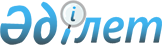 Маңғыстау облысы әкімдігінің 2014 жылғы 8 қыркүйектегі № 216 "Маңғыстау облысының білім басқармасы" мемлекеттiк мeкeмeciнің ережесін бекіту туралы" қаулысының күші жойылды деп тану туралыМаңғыстау облысы әкімдігінің 2019 жылғы 25 сәуірдегі № 75 қаулысы. Маңғыстау облысы Әділет департаментінде 2019 жылғы 26 сәуірде № 3875 болып тіркелді
      Қазақстан Республикасының 2016 жылғы 6 сәуірдегі "Құқықтық актілер туралы" Заңына сәйкес, Маңғыстау облысының әкімдігі ҚАУЛЫ ЕТЕДІ:
      1. Маңғыстау облысы әкімдігінің 2014 жылғы 8 қыркүйектегі № 216 "Маңғыстау облысының білім басқармасы" мемлекеттiк мeкeмeciнің ережесін бекіту туралы" қаулысының (нормативтік құқықтық актілерді мемлекеттік тіркеу Тізілімінде № 2506 болып тіркелген, 2014 жылғы 27 қазанда "Әділет" ақпараттық-құқықтық жүйесінде жарияланған) күші жойылсын деп танылсын.
      2. "Маңғыстау облысының білім басқармасы" мемлекеттік мекемесі (А.А. Сейдалиев) осы қаулының әділет органдарында мемлекеттік тіркелуін, оның Қазақстан Республикасы нормативтік құқықтық актілерінің Эталондық бақылау банкі мен бұқаралық ақпарат құралдарында ресми жариялануын, Маңғыстау облысы әкімдігінің интернет-ресурсында орналастырылуын қамтамасыз етсін.
      3. Осы қаулының орындалуын бақылау Маңғыстау облысы әкімінің орынбасары Р.К. Сәкеевке жүктелсін.
      4. Осы қаулы әділет органдарында мемлекеттік тіркелген күннен бастап күшіне енеді және ол алғашқы ресми жарияланған күнінен кейін күнтізбелік он күн өткен соң қолданысқа енгізіледі.
					© 2012. Қазақстан Республикасы Әділет министрлігінің «Қазақстан Республикасының Заңнама және құқықтық ақпарат институты» ШЖҚ РМК
				
      Маңғыстау облысының әкімі 

Е. Тоғжанов
